                    FZ.2380.45.U.21.2021INFORMACJAO UNIEWAŻNIENIU POSTĘPOWANIA	Zawiadamiam, że postępowanie o udzielenie zamówienia publicznego prowadzone w trybie podstawowym bez negocjacji na ŚWIADCZENIE USŁUG MEDYCZNYCH Z ZAKRESU MEDYCYNY PRACY NA RZECZ POLICJANTÓW I PRACOWNIKÓW POLICJI - 2 (postępowanie nr 45/U/21) w zakresie zadania częściowego nr 4 – KPP Kolno zostało unieważnione na podstawie art.  255 pkt 1 ustawy Prawo zamówień publicznych (tekst jedn. Dz. U. z 2021 r. poz. 1129 ze zm.) – na powyższe zadanie nie złożono żadnej oferty.Sławomir Wilczewski                           (podpis na oryginale)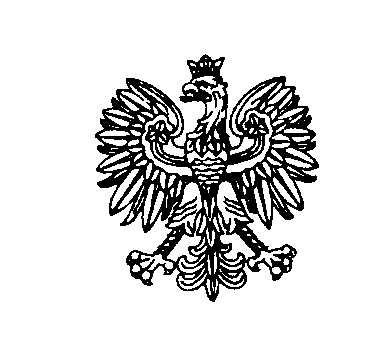 Białystok, dnia 10 grudnia 2021 rokuBiałystok, dnia 10 grudnia 2021 rokuBiałystok, dnia 10 grudnia 2021 rokuBiałystok, dnia 10 grudnia 2021 rokuBiałystok, dnia 10 grudnia 2021 roku                         ZastępcaKomendanta Wojewódzkiego Policji w Białymstoku                         ZastępcaKomendanta Wojewódzkiego Policji w Białymstoku                         ZastępcaKomendanta Wojewódzkiego Policji w Białymstoku